Young 5s and Kindergarten  						November 27, 2017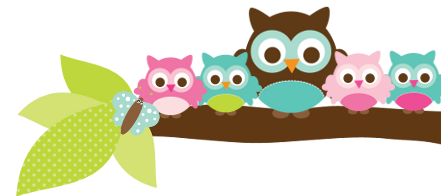 